Stadgar för bostadsrättsföreningen Norensberg, Örebro
Anpassade till den fr o m 1 juli 1991 gällande nya bostadsrättslagenFirma och ändamål1 §
Föreningens firma är Bostadsrättsföreningen Norensberg. Föreningen har till ändamål att främja medlemmarnas ekonomiska intressen genom att i föreningens hus upplåta lägenheter åt medlemmarna till nyttjande utan begränsning till tiden. Medlemsrätt i föreningen på grund av sådan upplåtelse kallas bostadsrätt. Medlem som innehar bostadsrätt kallas bostadsrättshavare. Föreningen skall i sin verksamhet även i övrigt främja de kooperativa idéerna, i första hand inom boendet.Medlemskap 2 §
Medlemskap i föreningen kan beviljas den som erhåller bostadsrätt genom upplåtelse av föreningen eller som övertar bostadsrätt i föreningens hus. Juridisk person som förvärvat bostadsrätt till bostadslägenhet får vägras medlemskap. Förening som har förvärvat eller som avser att förvärva en hyresfastighet för ombildning av hyresrätt till bostadsrätt får inte vägra en bostadshyresgäst i fastigheten som är fysisk person medlemskap i föreningen, om hyresgästen ansökt om medlemskap inom ett år från föreningens fastighetsförvärv och hyresförhållandet förelåg vid tiden för ombildningen. 3 §
Frågan om att anta en medlem avgörs av styrelsen. Styrelsen är skyldig att snarast, normalt senast inom en månad från det att skriftlig ansökan om medlemskap kom in till föreningen, avgöra frågan om medlemskap. Insats och avgifter 4 §
Insats, årsavgift och i förekommande fall upplåtelseavgift fastställs av styrelsen. Ändring av insats skall dock alltid beslutas av föreningsstämman. Årsavgiften skall betalas senast sista vardagen före varje kalendermånads början om inte styrelsen beslutat annat. Föreningens löpande kostnader och utgifter samt avsättning till fonder skall finansieras genom att bostadsrättshavarna betalar årsavgift till föreningen. Årsavgifterna fördelas på bostadsrättslägenheterna i förhållande till lägenheternas insatser. I årsavgiften ingående konsumtionsavgifter kan beräknas efter förbrukning eller ytenhet. För tillkommande nyttigheter som utnyttjas endast av vissa medlemmar eller av icke medlemmar (såsom hyra av parkeringsplats eller av extra förrådsutrymmen) bestämmes särskilda avgifter/villkoren av styrelsen. Om inte årsavgiften betalas i rätt tid enligt första stycket utgår dröjsmålsränta enligt räntelagen på den obetalda avgiften från förfallodagen till dess full betalning sker. Styrelsen kan besluta om att ta ut dröjsmålsavgift om avgiften inte betalas i tid. Upplåtelseavgift, överlåtelseavgift och pantsättningsavgift får tas ut efter beslut av styrelsen. Överlåtelseavgiften får uppgå till högst 2,5% och pantsättningsavgiften till högst 1% av det basbelopp som gäller vid tidpunkten för ansökan om medlemskap respektive tidpunkten for underrättelse om pantsättning. Överlåtaren av bostadsrätten svarar tillsammans med förvärvaren för att överlåtelseavgiften betalas. Pantsättningsavgift betalas av pantsättaren. Avgifterna skall betalas på det sätt styrelsen bestämmer. Övergång av bostadsrätt 5 §
Bostadsrättshavaren får fritt överlåta sin bostadsrätt. Bostadsrättshavare som överlåtit sin bostadsrätt till annan medlem skall till bostadsrättsföreningen inlämna skriftlig anmälan om överlåtelsen med angivande av överlåtelsedag samt till vem överlåtelsen skett. Förvärvare av bostadsrätt skall skriftligen ansöka om medlemskap i bostadsrättsföreningen. I ansökan skall anges personnummer och nuvarande adress. Styrkt kopia av förvärvshandlingen skall alltid bifogas anmälan/ansökan. Överlåtelseavtalet 6 §
Ett avtal om överlåtelse av bostadsrätt genom köp skall upprättas skriftligen och skrivas under av säljaren och köparen. I avtalet skall anges den lägenhet som överlåtelsen avser samt köpeskillingen. Motsvarande skall gälla vid byte eller gåva. En överlåtelse som inte uppfyller dessa föreskrifter är ogiltig. 7 § 
När en bostadsrätt överlåtits till en ny innehavare, får denne utöva bostadsrätten och tillträda lägenheten endast om han har antagits till medlem i föreningen.

Ett dödsbo efter en avliden bostadsrättshavare får utöva bostadsrätten trots att dödsboet inte är medlem i föreningen. Efter tre år från dödsfallet får föreningen dock anmana dödsboet att inom sex månader från anmaningen visa att bostadsrätten ingått i bodelning eller arvskifte med anledning av bostadsrättshavarens död eller att någon, som inte får vägras inträde i föreningen, förvärvat bostadsrätten och sökt medlemskap. Om den tid som angetts i anmaningen inte iakttas, får bostadsrätten tvångs försäljas för dödsboets räkning.8 § 
Bostadsrättshavare kan bli fri från sina framtida förpliktelser som bostadsrättshavare genom att avsäga sig bostadsrätten eller genom att överlåta bostadsrätten. Avsägelse skall ske skriftligt till 
styrelsen. Sker avsägelse övergår bostadsrätten utan ersättning till föreningen vid det månadsskifte som inträffar närmast efter tre månader från avsägelsen eller vid det senare månadsskifte som anges i denna. Rätt till medlemskap vid övergång av bostadsrätt 9 § 
Den som en bostadsrätt har övergått till far inte vägras medlemskap i föreningen om föreningen skäligen bör godta förvärvaren som bostadsrättshavare. Om det kan antas att förvärvaren for egen del inte permanent skall bosätta sig i bostadsrättslägenheten har föreningen rätt att vägra medlemskap.

En juridisk person samt underårig fysisk person som har förvärvat bostadsrätt till en bostadslägenhet far vägras medlemskap i föreningen.

Har bostadsrätt övergått till make eller sambo på vilka lagen om sambors gemensamma hem skall tillämpas far medlemskap vägras om förvärvaren inte kommer att vara permanent bosatt i 
lägenheten efter förvärvet.

Den som har förvärvat andel i bostadsrätt far vägras medlemskap i föreningen om inte bostadsrätten efter förvärvet innehas av makar eller sådana sambor på vilka lagen om sambors gemensamma hem skall tillämpas.10 § 
Om en bostadsrätt övergått genom bodelning, arv, testamente, bolagsskifte eller liknande förvärv och förvärvaren inte antagits till medlem, får föreningen anmana förvärvaren att inom sex månader från anmaningen visa att någon, som inte får vägras inträde i föreningen, förvärvat bostadsrätten och sökt medlemskap. Iakttas inte den tid som angetts i anmaningen, får bostadsrätten tvångsförsäljas för förvärvarens räkning.11 § En överlåtelse är ogiltig om den som bostadsrätten överlåtits till vägras medlemskap i bostadsrättsföreningen. 

Första stycket gäller inte vid exekutiv försäljning eller tvångsförsäljning enligt bestämmelserna i bostadsrättslagen. Har i sådant fall förvärvaren inte antagits till medlem, skall föreningen lösa bostadsrätten mot skälig ersättning. Bostadsrättshavarens rättigheter och skyldigheter 12 § 
Bostadsrättshavaren skall på egen bekostnad hålla lägenhetens inre med tillhörande övriga utrymmen i gott skick samt underhålla eventuell tomtmark som hör till lägenheten och ligger i anslutning till föreningens hus. Föreningen svarar för husets skick i övrigt.Bostadsrättshavaren svarar sålunda för lägenhetensväggar,golv och tak samt underliggande fuktisolerande skikt.inredning och utrustning såsom ledningar och övriga  installationer för vatten, avlopp, värme, gas, ventilation och el till de delar dessa befinner sig inne i lägenheten och inte är stamledningar; svagströmsanläggningar; i fråga om vattenfyllda radiatorer och stamledningar svarar bostadsrättshavaren dock endast för målning; i fråga om stamledningar för el svarar bostadsrättshavaren endast fr o m lägenhetens undercentral (proppskåp).golvbrunnar, eldstäder, rökgångar, inner- och ytterdörrar samt glas och bågar i inner- och ytterfönster; bostadsrättshavaren svarar dock inte för målning av yttersidorna av ytterdörrar och ytterfönster.Bostadsrättshavaren svarar för reparation i anledning av brand eller vattenledningsskada i lägenheten endast om skadan har uppkommit genom bostadsrättshavarens eget vållande eller genom vårdslöshet eller försummelse av någon som tillhör hans hushåll eller gästar honom eller av annan som han inrymt i lägenheten eller som utför arbete där för hans räkning.

I fråga om brandskada som bostadsrättshavaren inte själv vållat gäller vad som nu sagts endast om bostadsrättshavaren brustit i den omsorg och tillsyn som han bort iaktta.

Om ohyra förekommer i lägenheten skall motsvarande ansvarsfördelning gälla som vid brand eller vattenledningsskada.Är bostadsrättslägenheten försedd med balkong, terrass, uteplats eller med egen ingång, skall bostadsrättshavaren svara för renhållning, snöskottning och gräsklippning samt i övrigt underhålla tomtmark som hör till lägenheten och ligger i anslutning till föreningens hus.

Bostadsrättshavaren svarar för åtgärder i lägenheten som vidtagits av tidigare bostadsrättshavare såsom reparationer, underhåll, installationer m m.
13 §

Bostadsrättshavaren får inte göra någon väsentlig förändring i lägenheten eller tillhörande tomtmark utan tillstånd av styrelsen.

En förändring får aldrig innebära bestående olägenhet för föreningen eller annan medlem. Underhålls- och reparationsåtgärder skall utföras på ett fackmannamässigt sätt.

Som väsentlig förändring räknas bl.a. alltid förändring som kräver kommuns eller myndighets tillstånd eller innebär ändring av ledning för vatten, avlopp, värme etc.

Bostadsrättshavaren svarar för att erforderliga tillstånd erhålls.

14 §

Bostadsrättshavaren är skyldig att när han använder lägenheten och andra delar av fastigheten iaktta allt som fordras för att bevara sundhet, ordning och skick inom fastigheten. Han skall rätta sig efter de särskilda regler som föreningen meddelar i överensstämmelse med ortens sed. Bostadsrättshavaren skall hålla noggrann tillsyn över att detta också iakttas av den som hör till hans hushåll eller gästar honom eller av någon annan som han inrymt i lägenheten eller som där utför arbete för hans räkning.

Föremål som enligt vad bostadsrättshavaren vet är eller med skäl kan misstänkas vara behäftat med ohyra får inte föras in i lägenheten.


15 § 
Företrädare för bostadsrättsföreningen har rätt att få komma in i lägenheten när det behövs för tillsyn eller för att utföra arbete som föreningen svarar för. Skriftligt meddelande om detta skall läggas i lägenhetens brevlåda senast fem (5) vardagar i förväg eller i brådskande fall kortare tid.

Bostadsrättshavaren är skyldig att tåla sådana inskränkningar i nyttjanderätten som föranleds av nödvändiga åtgärder för att utrota ohyra i fastigheten, även om hans lägenhet inte besväras av ohyra.

Om bostadsrättshavaren inte lämnar föreningen tillträde till lägenheten när föreningen har rätt till det, kan tingsrätten besluta om handräckning.


16 § 
En bostadsrättshavare får upplåta hela sin lägenhet i andra hand endast om styrelsen ger sitt
samtycke.

17 § 
Bostadsrättshavaren får inte inrymma utomstående personer i lägenheten, om det kan medföra men för föreningen eller någon annan medlem i föreningen.


18 § 
Bostadsrättshavaren får inte utan styrelsens samtycke använda lägenheten för något annat ändamål än för boende.


19 § 
Om bostadsrättshavaren inte i rätt tid betalar insats eller upplåtelseavgift som skall betalas innan lägenheten får tillträdas och sker inte heller rättelse inom en månad från anmaning får föreningen häva upplåtelseavtalet. Detta gäller inte om lägenheten tillträtts med styrelsens medgivande.

Om avtalet hävs har föreningen rätt till skadestånd.


20 § 
Nyttjanderätten till en lägenhet som innehas med bostadsrätt och som tillträtts är med de begränsningar som följer nedan förverkad och föreningen således berättigad att säga upp bostadsrättshavaren till avflyttning,

1)   om bostadsrättshavaren dröjer med att betala insats eller upplåtelseavgift utöver två veckor från det att föreningen efter förfallodagen anmanat honom att fullgöra sin betalningsskyldighet eller om bostadsrättshavaren dröjer med att betala årsavgift utöver två vardagar från förfallodagen,

2)   om bostadsrättshavaren utan behövligt samtycke eller tillstånd upplåter lägenheten i andra hand,

3)   om lägenheten används i strid med 17 § eller i strid med 18 § och avvikelsen då är av avsevärd betydelse för föreningen eller medlem i föreningen,

4)   om bostadsrättshavaren eller den, som lägenheten upplåtits till i andra hand, genom vårdslöshet är vållande till att det finns ohyra i lägenheten eller om bostadsrättshavaren genom att inte utan oskäligt dröjsmål underrättat styrelsen om att det finns ohyra i lägenheten bidrar till att ohyran sprids i fastigheten,

5)   om lägenheten på annat sätt vanvårdas eller om bostadsrättshavaren eller den, som lägenheten upplåtits till i andra hand, åsidosätter något av vad som skall iakttas enligt 14 § vid lägenhetens begagnande eller brister i den tillsyn som enligt samma paragraf åligger en bostadsrättshavare,

6)   om bostadsrättshavaren inte lämnar tillträde till lägenheten enligt 15 § och han inte kan visa giltig ursäkt för detta,

7)   om bostadsrättshavaren inte fullgör annan skyldighet och det måste anses vara av synnerlig vikt för föreningen att skyldigheten fullgörs, samt

8)   om lägenheten helt eller till väsentlig del används för näringsverksamhet eller därmed likartad verksamhet, vilken utgör eller i vilken till en inte oväsentlig del ingår brottsligt förfarande eller för tillfälliga sexuella förbindelser mot ersättning.

Nyttjanderätten är inte förverkad om det som ligger bostadsrättshavaren till last är av ringa betydelse.21 § 
Uppsägning som avses 120 § första stycket 2, 3 eller 5-7 får ske endast om bostadsrättshavaren efter tillsägelse inte vidtager rättelse utan dröjsmål. I fråga om en bostadslägenhet får uppsägning på grund av förhållanden som avses 120 § första stycket 2 inte heller ske om bostadsrättshavaren efter tillsägelse utan dröjsmål ansöker om tillstånd till upplåtelsen och får ansökan beviljad.

22 § 
Är nyttjanderätten förverkad på grund av förhållande som avses i 20 § första stycket 1-3 eller 5-7 men sker rättelse innan föreningen gjort bruk av sin rätt till uppsägning, kan bostadsrättshavaren inte därefter skiljas från lägenheten på den grunden. Detsamma gäller om föreningen inte har sagt upp bostadsrättshavaren till avflyttning inom tre månader från den dag föreningen fick reda på förhållande som avses i 20 § första stycket 4 eller 7 eller inom två månader vad avser 20 § första stycket 8 eller inte inom två månader från den dag då föreningen fick reda på förhållande som avses i 20 § första stycket 2 sagt till bostadsrättshavaren att vidta rättelse.

23 § 
Ar nyttjanderätten enligt 20 § första stycket t förverkad på grund av dröjsmål med betalning av årsavgift, och har föreningen med anledning av detta sagt upp bostadsrättshavaren till avflyttning, får denne på grund av dröjsmålet inte skiljas från lägenheten om avgiften betalas senast tolfte vardagen från uppsägningen.

I väntan på att bostadsrättshavaren visar sig ha fullgjort vad som fordras för att få tillbaka nyttjanderätten får beslut om avhysning inte meddelas förrän efter fjorton vardagar frän den dag då bostadsrättshavaren sades upp.

24 § 
Sägs bostadsrättshavaren upp till avflyttning av någon orsak som anges i 20 § första stycket l. 4-6 eller 8 är han skyldig att flytta genast, om inte annat följer av 23 §. Sägs bostadsrättshavaren upp av någon annan 120 § första stycket angiven orsak, får han bo kvar till det månadsskifte som inträffar närmast efter tre månader från uppsägningen, om inte rätten ålägger honom att flytta tidigare.

25 § 
Om föreningen säger upp bostadsrättshavaren till avflyttning har föreningen rätt till skadestånd.

26 § 
Har bostadsrättshavaren blivit skild från lägenheten till följd av uppsägning i fall som avses i 20 §, skall bostadsrätten tvångsförsäljas så snart det kan ske om inte föreningen, bostadsrättshavaren och de kända borgenärer vars rätt berörs av försäljningen kommer överens om något annat. Försäljningen får dock anstå till dess att brister som bostadsrätts-havaren svarar för blivit åtgärdade. Styrelse och revisorer 27 § 
Styrelsen svarar för föreningens organisation och förvaltningen av föreningens angelägenheter.

Styrelsen skall fortlöpande företa besiktningar av föreningens egendom och i sin årsredovisning avge redogörelse för underhållsbehov och vidtagna underhållsåtgärder av större omfattning.

28 § 
Styrelsen består av minst fem och högst nio ledamöter med minst en och högst tre suppleanter.

Styrelseledamöter och suppleanter väljs av föreningsstämman för högst två år. Ordförande väljs vid årsstämman för ett år. Ordförande, ledamot och suppleant kan omväljas.

Till styrelseledamot och suppleant kan förutom medlem väljas även make till medlem och närstående som varaktigt sammanbor med medlemmen. Valbar är endast myndig person som är bosatt i föreningens fastighet. Om föreningen har statligt bostadslån kan en ledamot och en suppleant utses i enlighet med villkor för lånets beviljande.

29 § 
Styrelsen har sitt säte i Örebro.

Styrelsen konstituerar sig själv. Styrelsen är beslutsför när antalet närvarande ledamöter vid sammanträdet överstiger hälften av samtliga styrelseledamöter. Som styrelsens beslut gäller den mening för vilken mer än hälften av de närvarande röstat eller vid lika röstetal den mening som biträds av ordföranden, dock fordras för giltigt beslut enhällighet när för beslutsförhet minsta antalet ledamöter är närvarande.
Föreningens firma tecknas av styrelsen i dess helhet. Denna kan dessutom utse styrelsens ledamöter, antingen två i förening eller en av dessa i förening med annan därtill utsedd person att teckna föreningens firma. Styrelsen kan utse ledamot eller annan person att ensam företräda föreningen för särskilt angivet fall.

30 § 
Föreningens räkenskapsår omfattar tiden l januari till 31 december. Före april månads utgång varje år skall styrelsen till revisorerna avlämna förvaltningsberättelse, resultaträkning samt balansräkning.31 § 
Styrelsen eller firmatecknare får inte utan föreningsstämmans bemyndigande avhända föreningen dess fasta egendom eller tomträtt och inte heller riva eller företa mer omfattande till- eller ombyggnadsåtgärder av sådan egendom.

32 § 
Styrelsen eller annan företrädare för föreningen får inte företa åtgärd som är ägnad att bereda en otillbörlig fördel för en medlem eller någon annan, till nackdel för föreningen eller annan medlem. Styrelsen får inte verkställa beslut av föreningsstämman som står i strid med dessa stadgar eller tillämplig lagstiftning.

33 § 
Två revisorer och två revisorssuppleanter, varav en revisor och en revisorsuppleant skall vara auktoriserade revisorer, väljs på föreningsstämma för tiden från ordinarie föreningsstämma fram till nästa ordinarie föreningsstämma.

34 § 
Revisorerna skall bedriva sitt arbete så att revision är avslutad och revisionsberättelsen avgiven senast inom 30 dagar efter det att styrelsen avlämnat årsredovisningen till dem. Styrelsen skall avge skriftlig förklaring till ordinarie föreningsstämma över av revisorerna eventuellt gjorda anmärkningar. Styrelsens redovisningshandlingar, revisionsberättelsen och styrelsens förklaring över av revisorerna gjorda anmärkningar skall hållas tillgängliga för medlemmarna minst en vecka före den föreningsstämma på vilken ärendet skall förekomma till behandling. 
Föreningsstämma35 § 
Föreningsmedlemmarnas rätt att besluta i föreningens angelägenheter utövas vid föreningsstämman.

36 § 
Ordinarie föreningsstämma skall hållas årligen före juni månads utgång. För att visst ärende som medlem önskar få behandlat på föreningsstämma skall kunna anges i kallelsen till denna skall ärendet skriftligen anmälas till styrelsen senast före februari månads utgång eller den senare tidpunkt som styrelsen kan komma att bestämma.

37 § 
Extra föreningsstämma skall hållas närstyrelsen eller revisor finner skäl till det eller när minst 1/10 av samtliga röstberättigade skriftligen begär det hos styrelsen med angivande av ärende som önskas behandlat på stämman.

38 § 
På ordinarie föreningsstämma skall förekomma:

1)   Stämmans öppnande.
2)   Godkännande av dagordningen.
3)   Val av stämmoordförande.
4)   Anmälan av stämmoordförandens val av protokollförare.
5)   Val av två justeringsmän tillika rösträknare.
6)   Fråga om stämman blivit i stadgeenlig ordning utlyst.
7)   Fastställande av röstlängd.
8)   Föredragning av styrelsens årsredovisning.
9)   Föredragning av revisorers berättelse.
10)  Beslut om fastställande av resultat- och balansräkning.
11)  Beslut om resultatdisposition.
12)  Fråga om ansvarsfrihet för styrelseledamöterna.
13)  Fastställande av antal styrelseledamöter och suppleanter att väljas av stämman.
14)  Fråga om arvoden åt styrelseledamöter och revisorer för nästkommande verksamhetsår. 
15)  Val av ordförande
16)  Val av övriga styrelseledamöter och suppleanter.
17)  Val av revisorer och revisorssuppleanter.
18)  Val av valberedning.
19)  Av styrelsen till stämman hänskjutna frågor samt av föreningsmedlem anmält ärende enligt 36 § 
20)  Stämmans avslutande.

På extra föreningsstämma skall utöver ärenden enligt punkt 1-7 ovan endast förekomma de ärenden för vilka stämman blivit utlyst och vilka angetts i kallelsen till stämman.

39 § 
Kallelse till föreningsstämman skall innehålla uppgift om vilka ärenden som skall behandlas på stämman. Även ärende som anmälts av styrelsen eller föreningsmedlem enligt 36 § skall anges i kallelsen. Denna skall utfärdas genom personlig kallelse till samtliga medlemmar genom utdelning eller genom postbefordran senast två veckor före ordinarie och en vecka före extra föreningsstämma, dock tidigast fyra veckor före stämman. Andra meddelanden till medlemmarna anslås på lämplig plats inom föreningens fastighet eller genom utdelning eller postbefordran av brev.40 § 
Vid föreningsstämman har varje medlem en röst. Om flera medlemmar innehar bostadsrätt gemensamt har de dock tillsammans endast en röst.

Medlem får utöva sin rösträtt genom ombud. Ombudet skall förete en skriftlig, dagtecknad fullmakt, ej äldre än ett år. Endast annan medlem, make eller närstående, som varaktigt sammanbor med medlemmen får vara ombud. Ingen får såsom ombud företräda mer än en medlem.

Röstberättigad är endast den medlem som fullgjort sina åtaganden mot föreningen enligt dessa stadgar eller enligt lag.

41 § 
För vissa beslut erfordras jämlikt bostadsrättslagen kvalificerad majoritet på föreningsstämman och i särskilda fall även godkännande av hyresnämnden .

42 § 
Det justerade protokollet från föreningsstämman skall hållas tillgängligt för medlemmarna senast tre veckor efter stämman.

43 § 
Inom föreningen skall finnas fond för yttre underhåll. Till fonden skall årligen avsättas ett belopp baserat på beräknade kostnader enligt långsiktig underhållsplanering, dock minst 0,3 % av fastighetens taxeringsvärde.

Det överskott som kan uppstå på föreningens verksamhet skall disponeras på det sätt föreningsstämman beslutar.

Om föreningsstämman beslutar att under året uppkommet överskottskall delas ut skall överskottet fördelas mellan medlemmarna i förhållande till lägenheternas insatser. Upplösning och likvidation44 § 
Om föreningen upplöses skall behållna tillgångar tillfalla medlemmarna i förhållande till lägenheternas insatser. Ordningsregler45 § 
Styrelsen äger besluta om för föreningen gällande ordningsregler. ÖvrigtFör frågor som inte regleras i dessa stadgar gäller bostadsrättslagen, lagen om ekonomiska föreningar samt övrig lagstiftning.

Ovanstående stadgar har antagits vid bostadsrättsföreningen Norensbergs föreningsstämma i Örebro den 8/10 1996 och den 27/11 1996

Bostadsrättsföreningen Norensberg genom styrelsen
Örebro den 28/11 1996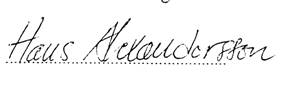 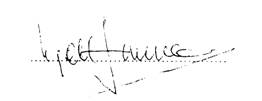 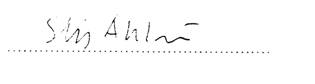 